ACCUEIL AU CENTRE ADOS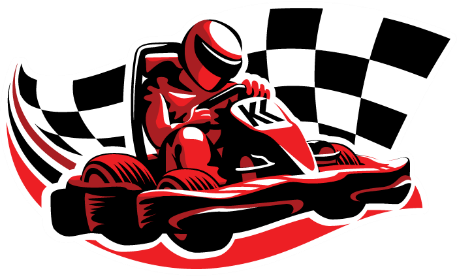 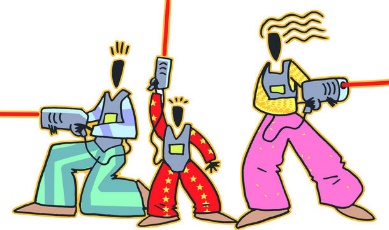 5 Avenue Victor Hugo78440 GARGENVILLETél. : 01 30 42 73 41 / 06 32 88 53 43Mail : centreados@ville-gargenville.frPage Facebook : Centre ados GargenvilleAccueil entre 13H30 et 14H00      Départ entre 17H30 et 18H00VACANCES SCOLAIRES D’HIVER 2022ANIMATION JEUNES – ACCUEIL 11-17 ANS (DEMI-JOURNÉES)Toutes les activités sont en rapport avec le thème – cochez le ou les jours choisis.Attention : Il faut au minimum participer à deux après-midis par semaine pour participer aux sorties            Du 21 au 25 Février 2022                                       Du 28 Février au 04 Mars 2022         Semaine Spéciale « Winter Camp »                                       Semaine Spéciale « Multi-Sens »    Sortie Speed Park « Bowling, Laser Game, Karting » - 78                       Sortie Cinéma Méga CGR - 78              Tarif sortie Speed Park : 16.96 €                                                          Tarif sortie Cinéma : 2.95 €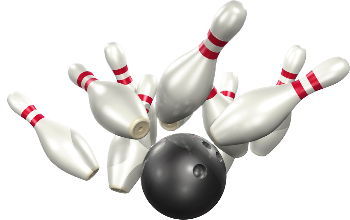 Cochez les cases correspondantesFICHE D’INSCRIPTIONNOM ……………………………………………………………………PRENOM……………………………………………………………….DATE DE NAISSANCE……………………………………………….ADRESSE………………………………………………………….......……………………………………………………………………..........MAIL : ……………………………………………...............................TELEPHONE………………………………………………………......Fiche Sanitaire :           Bus Soir :                                                                     VACANCES SCOLAIRES D’HIVER 2022ANIMATION JEUNES – ACCUEIL 11-17 ANS (DEMI-JOURNÉES)CONDITIONS D’INSCRIPTIONAvoir entre 11 et 17 ans (ou à partir de l’été précédent la 6e)DOCUMENTS A FOURNIR :+Une fiche sanitaire (à votre disposition au centre ados ou en Mairie).Une fiche d’inscription (document ci-joint)Déclaration d’impôts 2021 sur revenus 2020 (pour le calcul de votre Quotient Familial).FONCTIONNEMENT :Cette formule permet aux ados d’être accueillis de 13h30 à 18 heures, à la demande.*Un tarif unique de 3€ par après-midi de présence hors sortie est pratiqué, sans application du quotient familial (hors extra-muros).Pour s’inscrire à une sortie, il faut au préalable avoir participé à au moins deux après-midis sur site, par semaine, 
et s’acquitter du tarif de la sortie, calculé sur la base de la moitié du coût réel de la sortie 
(ne comprenant pas le déjeuner pique-nique qui doit être fourni par la famille). Les jours de sorties, les horaires d’accueils de l’animation jeunes sont adaptés aux horaires de la sortie, 
le déjeuner n’étant pas compris les familles devront fournir un pique-nique.Cette formule permet également de participer aux nuits de centre, en s’acquittant du tarif nuit de centre.LE PAIEMENT DES ACTIVITES :1. Tarif présence hors sortie / intervenant hebdomadaireTarif unique de 3€ par après-midi de présence sur site hors sortie sans application du quotient familial 
*(sauf extra-muros : tarif de 4 € par après-midi de présence)Ce tarif comprend les activités organisées par l’équipe d’animation, ainsi que le goûter.

Une préinscription sur les activités et les sorties est obligatoire pour une question de gestion et d’organisation.
Un supplément sera demandé pour les sorties, voir section suivante.2. Tarifs sorties 
Le tarif des sorties n’est pas soumis au quotient familial et est le même pour les gargenvillois et les extra-muros
Il est calculé sur la moitié du coût réel de la sortie, dans la limite de 30 € maximum (voir tableau exemple)Les jours de sortie, la plage de prise en charge est adaptée aux horaires de la sortie, Le pique-nique du déjeuner n’est pas compris dans le tarif.3. Tarif nuits de centre
(Pas de nuit de centre durant cette période de vacances. Cependant, une veillée est proposée chaque semaine)Voir tableauLES ACTIVITES :Le programme des activités se trouve au verso de ce document (les activités sont en rapport avec le thème)2.  Tarifs Sorties Mercr’anim et animation jeunes
Tarif appliqué : la moitié du coût réel d’une sortie3.    Tarifs Nuits de centreRenseignements : centreados@ville-gargenville.frToutes les activités sont en rapport avec le thème – cochez le ou les jours choisis.Attention : Les places étant limitées, notamment pour les sorties, priorité est faite aux jeunes inscrits en formule centre ados (journée complète).Lundi 21/02 : 14h à 18hMardi 22/02 : 14h à 18hMercredi 23/02 : 14h à 18hJeudi 24/02 : 14h à 18hJeudi 24/02 : Nuit de Centre 
Du jeudi soir 18h au vendredi 18hVendredi 25/02 :  Sortie SpeedParkDépart : 9h00           Retour : 17h30Prévoir un Pique-nique.Lundi 28/02 : 14h à 18hMardi 01/03 : 14h à 18hMercredi 02/03 : 14h à 18hJeudi 03/03 : Sortie CinémaDépart : 12h15    Retour : 17h30Vendredi 04/03 : 14h à 18hEx : SortieEx : Coût des sortiesEx :Tarif appliqué par jeuneEx : Cinéma5.90 €2.95 €QFABCDEFGEXT.Tarifs2.90 €3.32 €3.73 €4.15 €4.56 €4.98 €5.39 €8.30 €